Federico García LorcaVa néixer a Fuente Vaqueros (Granada) al 1898. Va ser un gran escriptor de poesia. Va escriure el Romancero GITANO.Va morir afusellat per les tropes franquistes el 1936.Còpia el text:Federico García LorcaContesta a les preguntes.1.- On va néixer Federico García Lorca?2.- Quin any va néixer?_____________________3.- Com va morir?___________________________4.- Posa una foto de Lorca.5.- Copia este poema: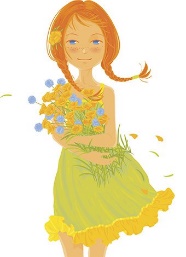 Poema García Lorca.La tararaLa Tarara, sí; la Tarara, no; la Tarara, niña, que la he visto yo. Lleva la Tarara un vestido verde lleno de volantes y de cascabeles. Còpia el poema: